                                                                                                                                                                                                       О Т К Р Ы Т О Е    А К Ц И О Н Е Р Н О Е     О Б Щ Е С Т В О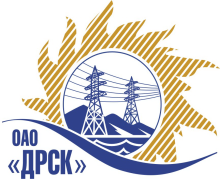 Открытое акционерное общество«Дальневосточная распределительная сетевая  компания»ПРОТОКОЛ ВЫБОРА ПОБЕДИТЕЛЯПРЕДМЕТ ЗАКУПКИ: право заключения Договора на поставку: Долото ударное буровое» для нужд филиала ОАО «ДРСК» «Южно-Якутские ЭС».Закупка № 523 , Раздел 2.2.2 определена приказом от 27.03.2013г. № 117Плановая стоимость: 932 203,40 руб. без НДСПРИСУТСТВОВАЛИ: постоянно действующая Закупочная комиссия 2-го уровня.ВОПРОСЫ, ВЫНОСИМЫЕ НА РАССМОТРЕНИЕ ЗАКУПОЧНОЙ КОМИССИИ: О ранжировке предложений после проведения переторжки. Выбор победителя закупки.В соответствии с критериями и процедурами оценки, изложенными в документации о закупке, после проведения переторжки предлагается ранжировать предложения следующим образом:  1 место: ЗАО «Атлас Копко» г. Химки. Предлагаемая стоимость: 891 906,21 руб. с учетом НДС (755 852,72 руб. без НДС). В цену включены все налоги и обязательные платежи, все скидки. Существенные условия: Срок начала поставки: после совершения первого платежа. Срок завершения поставки: три месяца с возможностью досрочной поставки, (до 31.08.13г. при условии заключения договора поставки и поступления первого платежа до 31.05.13г.). Условия оплаты: аванс 30% предоплата  в течение 10 дней с момента заключения договора поставки, 70% в течение 10 дней с  момента уведомления о готовности к отгрузке со склада в г. Хабаровск. Гарантийный срок: на скрытые дефекты и механические повреждения нового долото в течение 10 дней после поступления  на склад покупателя. Гарантия на наработку долота в метрах отсутствует, в связи т тем, что это зависит от многих факторов при бурении. Предложение действительно до 12.05.2013г 2 место: ООО «Комплекс технологий» г. Хабаровск.Предлагаемая стоимость:   970 000 руб. с учетом НДС (822 033,89 руб. без НДС). В цену включены все налоги и обязательные платежи, все скидки. Существенные условия: Срок завершения поставки: четыре месяца. Условия оплаты: аванс 90%, 10% перед отгрузкой в г. Алдан. Гарантийный срок: отсутствует. Предложение отсутствует: до 12.05.2013г.На основании вышеприведенной ранжировки предложений Участников закупки предлагается признать Победителем Участника занявшего первое место:- ЗАО «Атлас Копко» г. Химки Предлагаемая стоимость: 891 906,21 руб. с учетом НДС (755 852,72 руб. без НДС). В цену включены все налоги и обязательные платежи, все скидки. Существенные условия: Срок начала поставки: после совершения первого платежа. Срок завершения поставки: три месяца с возможностью досрочной поставки, (до 31.08.13г. при условии заключения договора поставки и поступления первого платежа до 31.05.13г.). Условия оплаты: аванс 30% предоплата  в течение 10 дней с момента заключения договора поставки, 70% в течение 10 дней с  момента уведомления о готовности к отгрузке со склада в г. Хабаровск. Гарантийный срок: на скрытые дефекты и механические повреждения нового долото в течение 10 дней после поступления  на склад покупателя. Гарантия на наработку долота в метрах отсутствует, в связи т тем, что это зависит от многих факторов при бурении. Предложение действительно до 12.05.2013гРЕШИЛИ:Утвердить ранжировку предложений Участников после проведения переторжки.1 место: ЗАО «Атлас Копко» г. Химки       2 место: ООО «Комплекс технологий» г. ХабаровскПризнать Победителем закупки:  ЗАО «Атлас Копко» г. Химки      Предлагаемая стоимость: 891 906,21 руб. с учетом НДС (755 852,72 руб. без НДС). В цену включены все налоги и обязательные платежи, все скидки. Существенные условия: Срок начала поставки: после совершения первого платежа. Срок завершения поставки: три месяца с возможностью досрочной поставки, (до 31.08.13г. при условии заключения договора поставки и поступления первого платежа до 31.05.13г.). Условия оплаты: аванс 30% предоплата  в течение 10 дней с момента заключения договора поставки, 70% в течение 10 дней с  момента уведомления о готовности к отгрузке со склада в г. Хабаровск. Гарантийный срок: на скрытые дефекты и механические повреждения нового долото в течение 10 дней после поступления  на склад покупателя. Гарантия на наработку долота в метрах отсутствует, в связи т тем, что это зависит от многих факторов при бурении. Предложение действительно до 12.05.2013гДАЛЬНЕВОСТОЧНАЯ РАСПРЕДЕЛИТЕЛЬНАЯ СЕТЕВАЯ КОМПАНИЯУл.Шевченко, 28,   г.Благовещенск,  675000,     РоссияТел: (4162) 397-359; Тел/факс (4162) 397-200, 397-436Телетайп    154147 «МАРС»;         E-mail: doc@drsk.ruОКПО 78900638,    ОГРН  1052800111308,   ИНН/КПП  2801108200/280150001№ 218-МТПиРг. Благовещенск«___»______________2013 г.Ответственный секретарь________________________О.А.Моторина